ObjectiveSignificanceBackground / TheoryMethod & ApparatusProcedureObservationsCalculationsResultsDiscussion / Analysis[In this section, you should look at your results and graphs and write your comments on what you see. First of all, you should look at each result and judge if it makes sense. For example, a flow rate of 1000 m3/s is quite impossible in any lab. Also, you should try to look for patterns in the numbers and graphs. If something is increasing or decreasing or shows some other kind of pattern, mention this. Look at how the numbers are changing across different readings and (if possible) even within the same reading. When you see a pattern, ask yourself if this makes sense and is according to what you expected based on the theory. If yes, then your experiment satisfies the theoretical expectation. If no, then think of why your numbers are not matching your expectations. It is possible that you made a mistake in following the procedure, or there is a fault with the apparatus. It is also possible that what you expected is wrong and the results show something else to be the truth. Comment on this. Also, try to bring values from other sources, like books or research papers that you can use to compare your results with. Always mention the reference for these values.]ConclusionsReferencesAppendixFor Official Use Only: Sub-title No.12345678910TotalCLO Focused:SO-KPI FocusedMax. Points:Points Obtained: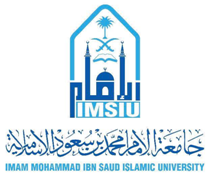 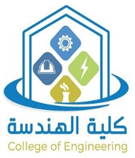 